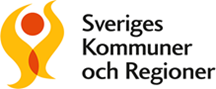 Revisionsberättelse ekonomisk föreningMall: Revisionsberättelse för ekonomisk förening med kommentarer (2022)att upprättas av kommunal revisor utsedd av kommun som är medlem i föreningen Svart text = text i grundförslaget
Blå text = alternativa/kompletterande formuleringar
Fet (bold text = kommentarer
Till ordinarie föreningsstämma i 
 XX ekonomisk förening med
 organisationsnummer ååååååååå
 Till fullmäktige i respektive
  medlemskommun (om så bestämts i stadgarna)
 				Av kommunen/kommunerna utsedda kommunala revisorers revisionsberättelse för ekonomiska föreningen XX, år 20ZZJag/vi, av fullmäktige i X kommun (och Y, Z kommuner (om fler kommuner är medlemmar) utsedda kommunala revisorer har, utifrån den auktoriserade revisors granskning, bedömt föreningens räkenskaper, årsredovisning och styrelsens samt verkställande direktörens (i förekommande fall)) förvaltning för år 20ZZ.Jag/vi har granskat hur verksamheten förhåller sig till lag och stadgar (samt av föreningsstämmans särskilda föreskrifter (i förekommande fall)), om verksamheten sköts på ett ändamålsenligt och från ekonomisk synpunkt tillfredsställande sätt samt om den interna kontrollen är tillräcklig.I granskningen har jag/vi biträtts av sakkunniga …… Kommentar (till ovan): Texten i andra stycket innehåller en tolkning av förvaltningsbegreppet i första stycket, omfattande ändamålsenlighet, tillfredsställande ekonomi och intern kontroll. Avsikten med att kommunen utser kommunala ”förtroendevalda” revisorer i ekonomiska föreningar är rimligen att dessa ska granska att föreningen ägnar sig åt den verksamhet som medlemmarna avsett och återkoppla detta till medlemmen kommunen; därav kopplingen till de begrepp som i övrigt används i kommunal revision.Granskningen har utförts enligt god revisionssed i kommunal verksamhet, med den inriktning och omfattning som behövs för att ge rimlig grund för bedömning och prövning.Jag/vi har granskat…Mina/våra iakttagelser och synpunkter (från granskningen)…Jag/vi åberopar bifogade redogörelse och rapporter.Kommentar (till ovan): Här redogör revisorn för sin granskning i mycket sammanfattad form. En fördjupad information om resultatet av granskningen kan också förmedlas i en granskningsredogörelse eller särskilda granskningsrapporter/PM, som kan bifogas revisionsberättelsen. I granskningen av föreningens räkenskaper och årsredovisning har jag/vi förlitat mig/oss på den auktoriserade revisorns granskning och bedömning.Alt: I granskningen av föreningens räkenskaper och årsredovisning har jag/vi tagit del av den auktoriserade revisorns granskning men gör en annan bedömning om ….. på grund av….Ev. särskild upplysning: Utifrån min/vår granskning vill vi lämna upplysning om…Kommentar (till ovan): Här hänvisar revisorn till den auktoriserade revisorns granskning av räkenskaperna och årsredovisningen och förlitar sig på denna, alternativt meddelar revisorn sin alternativa uppfattning/bedömning och på vad denna baseras.Här kan revisorn också lämna sådana särskilda upplysningar som behöver komma till medlemmarnas kännedom, som underlag för bedömning av hur verksamheten bedrivs.Jag/vi bedömer sammantaget att styrelsen har utfört sitt uppdrag enligt föreningens stadgar (samt föreningsstämmans särskilda föreskrifter) 
(i förekommande fall)), att verksamheten har skötts på ett ändamålsenligt och från ekonomisk synpunkt tillfredsställande sätt samt att den interna kontrollen har varit tillräcklig.Jag/vi bedömer att årsredovisningen är upprättad enligt årsredovisnings-lagen och tillstyrker att stämman fastställer resultat- och balansräkningen samt disponerar vinst (eller förlust) enligt förslaget i förvaltningsberättelsen. Utifrån min/vår granskning tillstyrker jag/vi att styrelsens ledamöter (och verkställande direktören (i förekommande fall)) beviljas ansvarsfrihet av föreningsstämman.Utifrån min/vår granskning …. riktar jag/vi en anmärkning …. Kommentar (till ovan): Revisorerna gör sin bedömning och uttalar sig i ansvarsfrågan utifrån sin granskning. 
Om revisorn i sin granskning funnit försummelser eller brister eller agerande i strid mot lag eller stadgarna kan revisorn lämna en anmärkning i revisionsberättelsen och preciserar denna – till vem/vilka och med vilken grund/motivering. XX ort 20ZZ ZZ ZZUnderskrifterBilagor: Till revisionsberättelsen hör bilagornaGranskningsredogörelse (om en sådan upprättas)Granskningrapporter/PM (nr 1 - ) Kommentar: Det är inte krav på att bifoga rapporter eller redogörelser till revisionsberättelsen, men det kan vara av värde för att ge mottagaren en fylligare bild av vad som granskats.